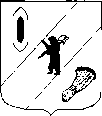 АДМИНИСТРАЦИЯ ГАВРИЛОВ-ЯМСКОГОМУНИЦИПАЛЬНОГО РАЙОНАПОСТАНОВЛЕНИЕ15.07.2022   № 548О внесении изменений в постановление Администрации Гаврилов-Ямского муниципального района от 10.01.2022 №12В соответствии с постановлением Администрации Гаврилов-Ямского муниципального района от 07.09.2021 № 751 «Об утверждении Порядка разработки, реализации и оценки эффективности муниципальных программ Гаврилов-Ямского муниципального района», статьей 26 Устава Гаврилов-Ямского муниципального района Ярославской области,АДМИНИСТРАЦИЯ МУНИЦИПАЛЬНОГО РАЙОНА ПОСТАНОВЛЯЕТ:1. Внести изменения в муниципальную программу «Создание условий для эффективного управления  муниципальными финансами в Гаврилов-Ямском муниципальном районе» на 2022-2025 годы, утвержденную постановлением Администрации Гаврилов-Ямского муниципального района от 10.01.2022 №12, изменения согласно приложению.2. Контроль за исполнением настоящего постановления возложить на заместителя Главы Администрации Гаврилов-Ямского муниципального района - начальника Управления финансов Баранову Е.В.3. Постановление опубликовать в районной массовой газете «Гаврилов-Ямский вестник» и разместить на официальном сайте Администрации Гаврилов-Ямского муниципального района.4. Постановление вступает в силу с момента опубликования.Исполняющий обязанности Главы Гаврилов-Ямского муниципального района		                                                         А.А.Забаев                                Приложениек постановлению АдминистрацииГаврилов-Ямского муниципального района от 15.07.2022 № 548 Изменения, вносимые в муниципальную программу «Создание условий для эффективного управления  муниципальными финансами в Гаврилов-Ямском муниципальном районе» на 2022-2025 годыВ муниципальной программе:В паспорте муниципальной программы позиции «Объемы и источники финансирования Муниципальной программы», «Плановые объемы финансирования подпрограмм Муниципальной программы по годам реализации» и «Конечные результаты Муниципальной программы» изложить в следующей редакции:В абзаце 8 раздела I слова «повышение качества финансового менеджмента главных распорядителей бюджетных средств» заменить словами «повышение качества финансового менеджмента главных администраторов бюджетных средств».Абзац три в пункте 3.2. подраздела 3 раздела II исключить.Пункт 1.2. подраздела 1 раздела V изложить в следующей редакции:«1.2.Задачи Муниципальной программы:-реализация полномочий по выравниванию уровня бюджетной обеспеченности муниципальных образований Гаврилов-Ямского муниципального района;- модернизация и совершенствование автоматизированных систем в бюджетном процессе, совершенствование нормативно-правого и методологического обеспечения бюджетного процесса;-повышение прозрачности и открытости бюджетного процесса для органов власти, общественности, экспертов и населения;»Таблицу подраздела 2 раздела V изложить в следующей редакции:Таблицу подраздела 3 раздела V изложить в следующей редакции:В подпрограмме Ведомственная целевая программа Управления финансов Гаврилов-Ямского муниципального района:В паспорте ведомственной целевой программы позиции «Цель муниципальной целевой программы», «Объемы и источники финансирования Муниципальной программы» и «Конечные результаты Муниципальной программы» изложить в следующей редакции:Таблицу «Задачи ведомственной целевой программы» изложить в следующей редакции:Объемы и источники финансирования Муниципальной программывсего по Муниципальной программе6 292 999,60 руб., из них:- средства бюджета муниципального района:2022 год – 2 193 999,60 руб.;2023 год – 1 828 000 руб.;2024 год – 1 135 000 руб.;2025 год – 1 135 000 руб.;Плановые объемы финансирования подпрограмм Муниципальной программы по годам реализации- муниципальная целевая программа «Выравнивание уровня бюджетной обеспеченности муниципальных образований Гаврилов-Ямского муниципального района»:всего 217 000 руб., из них:2022 год  217 000 руб.;2023 год - __0,0   руб.;2024 год - __0,0   руб.;2025 год - __0,0   руб.;- ведомственная целевая программаУправления финансов администрации Гаврилов-Ямского муниципального района: всего 6 074 999,60 руб., из них:2022 год  1 196 999,60 руб.;2023 год  1 828 000 руб.;2024 год  1 135 000 руб.;2025 год  1 135 000 руб.;Конечные результаты Муниципальной программы-обеспечение высокого и хорошего качества управления муниципальными финансами Гаврилов-Ямского муниципального района;-обеспечение открытости бюджетных данных;-стопроцентный охват главных распорядителей бюджетных средств Гаврилов-Ямского муниципального района оценкой качества финансового менеджмента;Nп/пНаименование показателяЕдиница измеренияПлановое значение показателяПлановое значение показателяПлановое значение показателяПлановое значение показателяПлановое значение показателяПлановое значение показателяПлановое значение показателяNп/пНаименование показателяЕдиница измерениябазовое, 2019 год2022 год2022 год2023 год2023 год2024 год2025 год12345566781. Муниципальная программа Создание условий для эффективного управления  муниципальными финансами в Гаврилов-Ямском муниципальном районе1. Муниципальная программа Создание условий для эффективного управления  муниципальными финансами в Гаврилов-Ямском муниципальном районе1. Муниципальная программа Создание условий для эффективного управления  муниципальными финансами в Гаврилов-Ямском муниципальном районе1. Муниципальная программа Создание условий для эффективного управления  муниципальными финансами в Гаврилов-Ямском муниципальном районе1. Муниципальная программа Создание условий для эффективного управления  муниципальными финансами в Гаврилов-Ямском муниципальном районе1. Муниципальная программа Создание условий для эффективного управления  муниципальными финансами в Гаврилов-Ямском муниципальном районе1. Муниципальная программа Создание условий для эффективного управления  муниципальными финансами в Гаврилов-Ямском муниципальном районе1. Муниципальная программа Создание условий для эффективного управления  муниципальными финансами в Гаврилов-Ямском муниципальном районе1. Муниципальная программа Создание условий для эффективного управления  муниципальными финансами в Гаврилов-Ямском муниципальном районе1. Муниципальная программа Создание условий для эффективного управления  муниципальными финансами в Гаврилов-Ямском муниципальном районе1.1Исполнение утвержденных объемов дотации на выравнивание бюджетной обеспеченности поселений Гаврилов-Ямского муниципального районапроцентов1001001001001001001001.2Доля главных распорядителей бюджетных средств Гаврилов-Ямского муниципального района, по которым проведена оценка качества финансового менеджментапроцентов1001001001001001001001. 3Размещение бюджетных данных в сети интернетпроцент1001001001001001001002. Муниципальная целевая программа «Выравнивание уровня бюджетной обеспеченности муниципальных образований Гаврилов-Ямского муниципального района»2. Муниципальная целевая программа «Выравнивание уровня бюджетной обеспеченности муниципальных образований Гаврилов-Ямского муниципального района»2. Муниципальная целевая программа «Выравнивание уровня бюджетной обеспеченности муниципальных образований Гаврилов-Ямского муниципального района»2. Муниципальная целевая программа «Выравнивание уровня бюджетной обеспеченности муниципальных образований Гаврилов-Ямского муниципального района»2. Муниципальная целевая программа «Выравнивание уровня бюджетной обеспеченности муниципальных образований Гаврилов-Ямского муниципального района»2. Муниципальная целевая программа «Выравнивание уровня бюджетной обеспеченности муниципальных образований Гаврилов-Ямского муниципального района»2. Муниципальная целевая программа «Выравнивание уровня бюджетной обеспеченности муниципальных образований Гаврилов-Ямского муниципального района»2. Муниципальная целевая программа «Выравнивание уровня бюджетной обеспеченности муниципальных образований Гаврилов-Ямского муниципального района»2. Муниципальная целевая программа «Выравнивание уровня бюджетной обеспеченности муниципальных образований Гаврилов-Ямского муниципального района»2. Муниципальная целевая программа «Выравнивание уровня бюджетной обеспеченности муниципальных образований Гаврилов-Ямского муниципального района»2.1Исполнение утвержденных объемов дотации на выравнивание бюджетной обеспеченности поселений Гаврилов-Ямского муниципального районапроцентов1001001001001001001003. Ведомственная целевая программа Управления финансов администрации Гаврилов-Ямского муниципального района3. Ведомственная целевая программа Управления финансов администрации Гаврилов-Ямского муниципального района3. Ведомственная целевая программа Управления финансов администрации Гаврилов-Ямского муниципального района3. Ведомственная целевая программа Управления финансов администрации Гаврилов-Ямского муниципального района3. Ведомственная целевая программа Управления финансов администрации Гаврилов-Ямского муниципального района3. Ведомственная целевая программа Управления финансов администрации Гаврилов-Ямского муниципального района3. Ведомственная целевая программа Управления финансов администрации Гаврилов-Ямского муниципального района3. Ведомственная целевая программа Управления финансов администрации Гаврилов-Ямского муниципального района3. Ведомственная целевая программа Управления финансов администрации Гаврилов-Ямского муниципального района3. Ведомственная целевая программа Управления финансов администрации Гаврилов-Ямского муниципального района3.1Обеспечение бесперебойной работы автоматизированных систем в бюджетном процессе (не менее)процентов90909090909090Nп/пИсточник финансированияВсего <1>Оценка расходов (руб.), в том числе по годам реализацииОценка расходов (руб.), в том числе по годам реализацииОценка расходов (руб.), в том числе по годам реализацииОценка расходов (руб.), в том числе по годам реализацииОценка расходов (руб.), в том числе по годам реализацииОценка расходов (руб.), в том числе по годам реализацииОценка расходов (руб.), в том числе по годам реализацииNп/пИсточник финансированияВсего <1>2022 год2023 год2024 год2024 год2025 год___ год___ год12345667891. Муниципальная целевая программа «Выравнивание уровня бюджетной обеспеченности муниципальных образований Гаврилов-Ямского муниципального района»1. Муниципальная целевая программа «Выравнивание уровня бюджетной обеспеченности муниципальных образований Гаврилов-Ямского муниципального района»1. Муниципальная целевая программа «Выравнивание уровня бюджетной обеспеченности муниципальных образований Гаврилов-Ямского муниципального района»1. Муниципальная целевая программа «Выравнивание уровня бюджетной обеспеченности муниципальных образований Гаврилов-Ямского муниципального района»1. Муниципальная целевая программа «Выравнивание уровня бюджетной обеспеченности муниципальных образований Гаврилов-Ямского муниципального района»1. Муниципальная целевая программа «Выравнивание уровня бюджетной обеспеченности муниципальных образований Гаврилов-Ямского муниципального района»1. Муниципальная целевая программа «Выравнивание уровня бюджетной обеспеченности муниципальных образований Гаврилов-Ямского муниципального района»1. Муниципальная целевая программа «Выравнивание уровня бюджетной обеспеченности муниципальных образований Гаврилов-Ямского муниципального района»1. Муниципальная целевая программа «Выравнивание уровня бюджетной обеспеченности муниципальных образований Гаврилов-Ямского муниципального района»1. Муниципальная целевая программа «Выравнивание уровня бюджетной обеспеченности муниципальных образований Гаврилов-Ямского муниципального района»1.1Предусмотрено решением Собрания представителей  муниципального района  о бюджете:1.1-средства бюджета муниципального района217 000217 00000001.2Справочно (за рамками предусмотренных средств решением Собрания представителей  муниципального района  о бюджете):1.2- средства бюджета муниципального района2.Ведомственная целевая программа Управления финансов администрации Гаврилов-Ямского муниципального района программы2.Ведомственная целевая программа Управления финансов администрации Гаврилов-Ямского муниципального района программы2.Ведомственная целевая программа Управления финансов администрации Гаврилов-Ямского муниципального района программы2.Ведомственная целевая программа Управления финансов администрации Гаврилов-Ямского муниципального района программы2.Ведомственная целевая программа Управления финансов администрации Гаврилов-Ямского муниципального района программы2.Ведомственная целевая программа Управления финансов администрации Гаврилов-Ямского муниципального района программы2.Ведомственная целевая программа Управления финансов администрации Гаврилов-Ямского муниципального района программы2.Ведомственная целевая программа Управления финансов администрации Гаврилов-Ямского муниципального района программы2.Ведомственная целевая программа Управления финансов администрации Гаврилов-Ямского муниципального района программы2.Ведомственная целевая программа Управления финансов администрации Гаврилов-Ямского муниципального района программы2.1Предусмотрено решением Собрания представителей  муниципального района  о бюджете:-средства бюджета муниципального района6074999,601976999,601828000182800011350002.2Справочно (за рамками предусмотренных средств решением Собрания представителей  муниципального района  о бюджете):- средства бюджета муниципального района1135000Итого по Муниципальной программе6291999,602193999,601828000182800011350001135000Предусмотрено решением Собрания представителей  муниципального района  о бюджете:- средства  бюджета муниципального района6291999,602193999,60182800018280001135000Справочно (за рамками средств предусмотренных решением Собрания представителей  муниципального района  о бюджете) <2>- средства бюджета муниципального района1135000Цель муниципальной целевой программыОрганизационно-техническое и нормативно-методическое обеспечение бюджетного процесса в Гаврилов-Ямском муниципальном районеОбъемы и источники финансирования муниципальной целевой программывсего 6 074 999,60 руб., из них:- средства бюджета муниципального района:2022 год  1 976 999,60 руб.;2023 год  1 828  000 руб.;2024 год  1 135  000 руб.;2025 год  1 135 000 руб.;Конечные результаты реализации муниципальной целевой программы-обеспечена бесперебойная работа автоматизированных систем в бюджетном процессе не менее 90 процентов;п/пНаименование задачи/мероприятия (в установленном порядке)Результат выполнения задачи мероприятияРезультат выполнения задачи мероприятияСрок реализации, годыПлановый объем финансирования (руб.)Плановый объем финансирования (руб.)Плановый объем финансирования (руб.)Плановый объем финансирования (руб.)Плановый объем финансирования (руб.)Исполнитель и участники мероприятия (в установленном порядке)п/пНаименование задачи/мероприятия (в установленном порядке)наименование (единица измерения)плановое значениеСрок реализации, годывсего <2>федеральные средства <3>областные средствасредства муниципального бюджета иные источники 12345678910111Задача 1. Организационно-техническое и нормативно-методическое обеспечение бюджетного процессаКоличество органов местного самоуправления Гаврилов-Ямского муниципального района, в которых процессы планирования и исполнения бюджета муниципального района осуществляются с применением веб-технологий720221 976 999,601 976 999,60Управление финансов администрации Гаврилов-Ямского муниципального района1Задача 1. Организационно-техническое и нормативно-методическое обеспечение бюджетного процессаКоличество органов местного самоуправления Гаврилов-Ямского муниципального района, в которых процессы планирования и исполнения бюджета муниципального района осуществляются с применением веб-технологий720231 828 0001 828 000Управление финансов администрации Гаврилов-Ямского муниципального района1Задача 1. Организационно-техническое и нормативно-методическое обеспечение бюджетного процессаКоличество органов местного самоуправления Гаврилов-Ямского муниципального района, в которых процессы планирования и исполнения бюджета муниципального района осуществляются с применением веб-технологий720241 135 0001 135 000Управление финансов администрации Гаврилов-Ямского муниципального района1Задача 1. Организационно-техническое и нормативно-методическое обеспечение бюджетного процессаКоличество органов местного самоуправления Гаврилов-Ямского муниципального района, в которых процессы планирования и исполнения бюджета муниципального района осуществляются с применением веб-технологий720251 135 0001 135 000Управление финансов администрации Гаврилов-Ямского муниципального района1Задача 1. Организационно-техническое и нормативно-методическое обеспечение бюджетного процессаДоля ГРБС, охваченных мероприятиями по оценке качества финансового менеджмента, оценке эффективности бюджетных расходов (процентов)1002022Управление финансов администрации Гаврилов-Ямского муниципального района1Задача 1. Организационно-техническое и нормативно-методическое обеспечение бюджетного процессаДоля ГРБС, охваченных мероприятиями по оценке качества финансового менеджмента, оценке эффективности бюджетных расходов (процентов)1002023Управление финансов администрации Гаврилов-Ямского муниципального района1Задача 1. Организационно-техническое и нормативно-методическое обеспечение бюджетного процессаДоля ГРБС, охваченных мероприятиями по оценке качества финансового менеджмента, оценке эффективности бюджетных расходов (процентов)1002024Управление финансов администрации Гаврилов-Ямского муниципального района1Задача 1. Организационно-техническое и нормативно-методическое обеспечение бюджетного процессаДоля ГРБС, охваченных мероприятиями по оценке качества финансового менеджмента, оценке эффективности бюджетных расходов (процентов)1002025Управление финансов администрации Гаврилов-Ямского муниципального районаКоличество муниципальных служащих, работников муниципальных учреждений, прошедших обучение по вопросам управления финансами (не менее) (человек)-2022Управление финансов администрации Гаврилов-Ямского муниципального районаКоличество муниципальных служащих, работников муниципальных учреждений, прошедших обучение по вопросам управления финансами (не менее) (человек)42023Управление финансов администрации Гаврилов-Ямского муниципального районаКоличество муниципальных служащих, работников муниципальных учреждений, прошедших обучение по вопросам управления финансами (не менее) (человек)42024Управление финансов администрации Гаврилов-Ямского муниципального районаКоличество муниципальных служащих, работников муниципальных учреждений, прошедших обучение по вопросам управления финансами (не менее) (человек)42025Управление финансов администрации Гаврилов-Ямского муниципального района1.1Техническое сопровождение автоматизированных информационных систем и программного обеспечения, применяемых в бюджетном процессеТехническое сопровождение автоматизированных информационных систем и программного обеспечения, применяемых в бюджетном процессеТехническое сопровождение автоматизированных информационных систем и программного обеспечения, применяемых в бюджетном процессе20221 476 999,601.1Техническое сопровождение автоматизированных информационных систем и программного обеспечения, применяемых в бюджетном процессеТехническое сопровождение автоматизированных информационных систем и программного обеспечения, применяемых в бюджетном процессеТехническое сопровождение автоматизированных информационных систем и программного обеспечения, применяемых в бюджетном процессе20231 500 0001.1Техническое сопровождение автоматизированных информационных систем и программного обеспечения, применяемых в бюджетном процессеТехническое сопровождение автоматизированных информационных систем и программного обеспечения, применяемых в бюджетном процессеТехническое сопровождение автоматизированных информационных систем и программного обеспечения, применяемых в бюджетном процессе2024932 0001.1Техническое сопровождение автоматизированных информационных систем и программного обеспечения, применяемых в бюджетном процессеТехническое сопровождение автоматизированных информационных систем и программного обеспечения, применяемых в бюджетном процессеТехническое сопровождение автоматизированных информационных систем и программного обеспечения, применяемых в бюджетном процессе2025932 0001.2.Обновление компьютерной техники и оборудования, используемых в бюджетном процессеОбновление компьютерной техники и оборудования, используемых в бюджетном процессеОбновление компьютерной техники и оборудования, используемых в бюджетном процессе2022500 0001.2.Обновление компьютерной техники и оборудования, используемых в бюджетном процессеОбновление компьютерной техники и оборудования, используемых в бюджетном процессеОбновление компьютерной техники и оборудования, используемых в бюджетном процессе2023328 0001.2.Обновление компьютерной техники и оборудования, используемых в бюджетном процессеОбновление компьютерной техники и оборудования, используемых в бюджетном процессеОбновление компьютерной техники и оборудования, используемых в бюджетном процессе2024203 0001.2.Обновление компьютерной техники и оборудования, используемых в бюджетном процессеОбновление компьютерной техники и оборудования, используемых в бюджетном процессеОбновление компьютерной техники и оборудования, используемых в бюджетном процессе2025203 0001.3.Совершенствование нормативных правовых актов (разработка, доработка, внесение изменений) с учетом требований бюджетного законодательства и направлений бюджетной политикиСовершенствование нормативных правовых актов (разработка, доработка, внесение изменений) с учетом требований бюджетного законодательства и направлений бюджетной политикиСовершенствование нормативных правовых актов (разработка, доработка, внесение изменений) с учетом требований бюджетного законодательства и направлений бюджетной политики2022-1.3.Совершенствование нормативных правовых актов (разработка, доработка, внесение изменений) с учетом требований бюджетного законодательства и направлений бюджетной политикиСовершенствование нормативных правовых актов (разработка, доработка, внесение изменений) с учетом требований бюджетного законодательства и направлений бюджетной политикиСовершенствование нормативных правовых актов (разработка, доработка, внесение изменений) с учетом требований бюджетного законодательства и направлений бюджетной политики2023-1.3.Совершенствование нормативных правовых актов (разработка, доработка, внесение изменений) с учетом требований бюджетного законодательства и направлений бюджетной политикиСовершенствование нормативных правовых актов (разработка, доработка, внесение изменений) с учетом требований бюджетного законодательства и направлений бюджетной политикиСовершенствование нормативных правовых актов (разработка, доработка, внесение изменений) с учетом требований бюджетного законодательства и направлений бюджетной политики2024-1.3.Совершенствование нормативных правовых актов (разработка, доработка, внесение изменений) с учетом требований бюджетного законодательства и направлений бюджетной политикиСовершенствование нормативных правовых актов (разработка, доработка, внесение изменений) с учетом требований бюджетного законодательства и направлений бюджетной политикиСовершенствование нормативных правовых актов (разработка, доработка, внесение изменений) с учетом требований бюджетного законодательства и направлений бюджетной политики2025-1.4.Ежегодная оценка качества финансового менеджмента ГРБСЕжегодная оценка качества финансового менеджмента ГРБСЕжегодная оценка качества финансового менеджмента ГРБС2022-1.4.Ежегодная оценка качества финансового менеджмента ГРБСЕжегодная оценка качества финансового менеджмента ГРБСЕжегодная оценка качества финансового менеджмента ГРБС2023-1.4.Ежегодная оценка качества финансового менеджмента ГРБСЕжегодная оценка качества финансового менеджмента ГРБСЕжегодная оценка качества финансового менеджмента ГРБС2024-1.4.Ежегодная оценка качества финансового менеджмента ГРБСЕжегодная оценка качества финансового менеджмента ГРБСЕжегодная оценка качества финансового менеджмента ГРБС2025-1.5Участие в обучающих семинарах, совещаниях муниципальных служащих, работников муниципальных учреждений по вопросам управления финансами. Участие в обучающих семинарах, совещаниях муниципальных служащих, работников муниципальных учреждений по вопросам управления финансами. Участие в обучающих семинарах, совещаниях муниципальных служащих, работников муниципальных учреждений по вопросам управления финансами. 2022-1.5Участие в обучающих семинарах, совещаниях муниципальных служащих, работников муниципальных учреждений по вопросам управления финансами. Участие в обучающих семинарах, совещаниях муниципальных служащих, работников муниципальных учреждений по вопросам управления финансами. Участие в обучающих семинарах, совещаниях муниципальных служащих, работников муниципальных учреждений по вопросам управления финансами. 2023-1.5Участие в обучающих семинарах, совещаниях муниципальных служащих, работников муниципальных учреждений по вопросам управления финансами. Участие в обучающих семинарах, совещаниях муниципальных служащих, работников муниципальных учреждений по вопросам управления финансами. Участие в обучающих семинарах, совещаниях муниципальных служащих, работников муниципальных учреждений по вопросам управления финансами. 2024-1.5Участие в обучающих семинарах, совещаниях муниципальных служащих, работников муниципальных учреждений по вопросам управления финансами. Участие в обучающих семинарах, совещаниях муниципальных служащих, работников муниципальных учреждений по вопросам управления финансами. Участие в обучающих семинарах, совещаниях муниципальных служащих, работников муниципальных учреждений по вопросам управления финансами. 2025-Итого по муниципальной целевой программеИтого по муниципальной целевой программеИтого по муниципальной целевой программеИтого по муниципальной целевой программе20221 976 999,60Управление финансов администрации Гаврилов-Ямского муниципального районаИтого по муниципальной целевой программеИтого по муниципальной целевой программеИтого по муниципальной целевой программеИтого по муниципальной целевой программе20231 828 000Управление финансов администрации Гаврилов-Ямского муниципального районаИтого по муниципальной целевой программеИтого по муниципальной целевой программеИтого по муниципальной целевой программеИтого по муниципальной целевой программе20241 135 000Управление финансов администрации Гаврилов-Ямского муниципального районаИтого по муниципальной целевой программеИтого по муниципальной целевой программеИтого по муниципальной целевой программеИтого по муниципальной целевой программе20251 135 000Управление финансов администрации Гаврилов-Ямского муниципального района